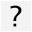 Världens mest dekadenta svit finns i Göteborg! – Enligt internationella Vouge.Exklusiva Suite Belle blev Luxury Boutique Hotellet Pigalles 60:e rum och stod klart i mitten på mars. Sen Pigalle öppnade 2014 har hotellet fått uppmärksamhet i både svenska och utländska media för sin design och servicenivå och rankas idag som ett av Sveriges bästa på TripAdvisor, och nu har alltså modevärldens mest inflytelserika magasin, internationella Vogue, utnämnt sviten till världens mest dekadenta.”-När vi bestämde oss för att bygga vår (enda) svit, ville vi att det skulle bli något mer än bara ett stort rum med stor tv och fina möbler. Vi ville ta Pigalle till nästa nivå och addera oväntade funktioner i vår karaktäristiska stil, och eftersom både design och mode legat oss varmt om hjärtat sen starten kände vi också att temat för Suite Belle måste kretsa kring dessa två koncept” Säger Bobby Wallén, General Manager och fortsätter: ”-Pigalle har alltid handlat om den personliga upplevelsen och vi kan nu på allvar lägga till en ny spännande dimension till den upplevelsen”Hotel Manager Sofia Sohlberg, som dagligen ansvarar för Suite Belle med sitt erfarna service-team, konstaterar att: ”Teorin är egentligen rätt enkel, alla hotell, stora som små, har en minibar och det har även vi, men vår är större och istället för nötter och läsk är den stiliga handsnickrade garderoben fylld med vackra kläder och accessoarer anpassade efter gästernas storlek. Initialt har vi valt mycket svenska märken, i kombination med klassiska modehus som Dior, Céline och Tom Ford, för att skapa en intressant mix för både svenska och utländska gäster men tanken är även att jobba med göteborgska märken och talanger som t ex Lernberger-Stafsing, Jumperfabriken och NA-KD” Fortsätter hon och förklarar: ”-Tack vare ett fint samarbete med NK kan vi erbjuda Belle-gästerna en rad exklusiva tjänster som stilanalys, manikyr, doft-garderob, personal shopper och make-up. Suite Belle är ett fantastiskt tillskott att få utveckla och utforska över tid” avslutar Sofia.Men Pigalle har också alltid handlat om mat och dryck, Niklas Jansson, F&B Manager förklarar: ”-När vi planerade Belle kände vi instinktivt att det var viktigt att Champagne skulle få spela en stor roll, därför rymmer den specialdesignade Champagnekylen mer än 50 olika sorter, valda av vår Sommelier Carolin Uggla, och kockarna från Atelier kommer gärna ner och öppnar ostron till bubblorna”Vad kostar då en natt i Suite Belle? General Manager Bobby Wallén igen: ”-Våra priser är rörliga beroende på beläggning och efterfrågan, så det innebär att Suite Belle-upplevelsen kommer att kosta ungefär mellan 3500kr – 7000kr Frukost i Deluxe Pentryt, egen Cocktail-bartender eller in-room dining för upp till 6p är ytterligare exempel på specialservice som är tillgänglig för gästerna i Suite Belle - Världens mest dekadenta svit. Mitt i Göteborg, långt från vardagen, när du förtjänar lite mer.För mer info kontakta General Manager Bobby Wallén, bobby@hotelpigalle.se